دستگاه لیزرلیزر دستگاهی است که برای برش و حکاکی روی سطوح به کار می رود و این دستگاه می تواند طرح های پیچیده را با دقت بسیار بر روی فلزات و غیر فلزات تولید نماید.امروزه دستگاه لیزر در بخش های صنعتی بسیار استفاده می شود.لیزر یک جریان قوی از نور است و با اشعه ای که به متریال تابانده می شود آن را ذوب می کند.قدرت این جریان بسته به جسمی که روی آن برش و حکاکی انجام می شود متفاوت است.در دستگاه برش لیزر اشعه تابیده شده به صورت متمرکز و با دقت بسیار روی سطح ماده مورد نظر هدایت می شود.پس از ذوب، سوزانده و تبخیر خواهد شد.قدرت این اشعه بسته به جنس سطح مورد برش متفاوت است و می توان آن را تنظیم نمود.به عنوان مثال قدرت اشعه برای سطوح فلزی به نسبت چوب، مقوا، چرم و پارچه باید بیشتر باشد.طرح هایی که توسط دستگاه لیزر روی اجسام ایجاد می شود ابتدا توسط نرم افزار کورل طراحی می شود.سپس دستگاه لیزر با توجه به آن طرح برش و حکاکی روی متریال را آغاز می نماید.به این دلیل اپراتور دستگاه لیزر باید تسلط کامل بر روی نرم افزار کورل داشته باشد.تا اپراتور به راحتی و بدون هیچ مشکلی بتواند با دستگاه لیزر کار کند.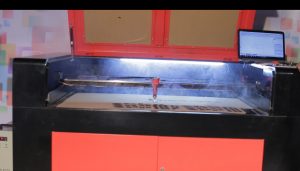 انواع دستگاه های لیزر عبارتند از:دستگاه برش لیزر مدل 1390برش لیزری فلزات – مدل 1325دستگاه لیزر فایبر فلزات مدل 1530دستگاه برش لیزر مدل 1218 باکسدستگاه سی ان سیدستگاه سی ان سی نیز برای برش و حکاکی روی اجسام سخت کاربرد دارد.نحوه کار آن بدین گونه است که مته سر دستگاه به صورت مستقیم با متریال درگیر می شود.با توجه به طرح مورد نظر که توسط اپراتور به دستگاه داده شده است، مته دستگاه متریال مورد برش را سابانده می شود.پس از ساب بر روی متریال براده برداری می کند این کار آن قدر انجام می گیرد تا طرح مورد نظر به وجود آید.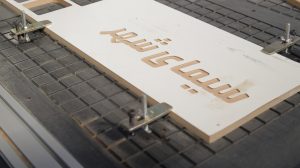 انواع دستگاه های سی ان سی عبارتند از:سی ان سی چوب مدل V1325دستگاه سی ان سی CNC- مدل 1218دستگاه CNC سنگ STON-1224دستگاه حروف ساز دستگاه چنلیومدستگاه cncدستگاه cnc برای برش و حکاکی اجسام سخت به کار می رود.دستگاه cnc در صنعت چوب، فلزات، سنگ و ... کاربرد فراوان دارد.از این دستگاه های می توان در تزیین چوب، نمای ساختمان، فلزات و ... استفاده نمود.این دستگاه ها دارای اندازه و ابعاد مختلفی  هستند که هر کدام در مکان های مختلفی به کار گرفته می شوند.دستگاه cnc بر اساس اندازه و ابعاد و عملکرد قیمت های متفاوتی دارد.مشورت با کارشناسان فنی سیمای شهر برای خرید دستگاه لیزر و سی ان سی بسیار ساده است.کافی است فرم ثبت سفارش را در سایت سیمای شهر ارسال کنید تا کارشناسانسیمای شهر با شما در تماس باشند.